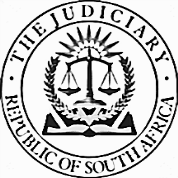 HIGH COURT OF SOUTH AFRICAGAUTENG DIVISION, PRETORIAURGENT APPLICATIONS FOR THE WEEK 18 – 22 JANUARY 2021 ALLOCATED MATTERS BEFORE JUDGE BASSONNoPartiesCASE NO.  JUDGE1P R WIEHAN (PTY) LTD V THE BROAD-BASED BLACK ECONOMIC EMPOWERMENTNO ACCESS TO CASELINESNO PRACTICE NOTE / NO HEADS OF ARGUMENTTUESDAY 19 JANUARY 202159202/202021.01.2021BASSON J3JACOBUS JOHANNES RADEMEYER NO V WOLMARANS ALLANTUESDAY 19 JANUARY 202158637/2020BASSON J4RADEMEYER JACOBUS JOHANNES OBO RADEMEYER JUNIORTUESDAY 19 JANUARY 202158752/2020BASSON J7PROXA SOUTH AFRICA LTD V TRANS-CALEDON TUNNELTUESDAY 19 JANUARY 202166806/2020BASSON J9YEAST CITY HOUSIHNG NPC V VOLTANO METERINGWEDNESDAY 20 JANUARY 202162/2021BASSON J11JUSTIN BARRY JENNINGS PLUS V PIETER HENDRIKSTRYDOM PLUS NO PAPERS ON FILENO ACCESS TO CASELINES TUESDAY 19 JANUARY 2021294/2020BASSON J13OWUSU ANSAH AGNES V MINISTER OF HOME AFFAIRSREMOVED FROM THE ROLL438/2021BASSON J16EDWARD KGOTHATS MAHLANGUNO PRACTICE NOTE NO HEADS OF ARGUMENTNO PAPERS ON CASELINESTUESDAY 19 JANUARY 20211130/2021BASSON J19EX PARTE:  HENRIETTE KOCHTUESDAY 19 JANUARY 20211291/2021BASSON J21MKUKULI MBALI V THE PRESIDENT OF THE RSA & 2NO PRACTICE NOTENO HEADS OF ARGUMENTTUESDAY 19 JANUARY 20211318/2021BASSON J22IKWEZI VANADIUM PTY LTD v MINISTER OF POLICE AND OTHERSNO ACCESS ON CASELINESWEDNESDAY 20 JANUARY 202162466/2020BASSON J